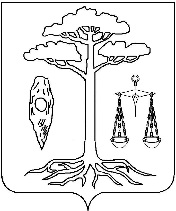 АДМИНИСТРАЦИЯТЕЙКОВСКОГО МУНИЦИПАЛЬНОГО РАЙОНАИВАНОВСКОЙ ОБЛАСТИП О С Т А Н О В Л Е Н И Еот 01.11.2022  № 394г. ТейковоО прогнозе социально-экономического развития Тейковского муниципального района на 2023 год и на период до 2025 годаВ соответствии с Бюджетным кодексом Российской Федерации от 31.07.1998  № 145-ФЗ, Федеральным законом от 06.10.2003 № 131-ФЗ «Об общих принципах организации местного самоуправления в Российской Федерации», Уставом Тейковского муниципального района, постановлением администрации Тейковского муниципального района от 19.05.2016 № 78 «Об утверждении порядка разработки, корректировки, осуществления мониторинга и контроля реализации прогноза социально-экономического развития Тейковского муниципального района на среднесрочный период», администрация Тейковского муниципального районапостановляет:1. Одобрить прогноз социально-экономического развития Тейковского муниципального района на 2023год и на период до 2025 года (прилагается).2. Внести прогноз социально-экономического развития Тейковского муниципального района на 2023 год и на период до 2025года одновременно с проектом бюджета Тейковского муниципального района на 2023 год и на плановый период до 2025 года  в Совет Тейковского муниципального района в установленном порядке.Глава Тейковскогомуниципального района 	В.А.КатковПриложение к постановлению администрацииТейковского муниципального района от   01.11.2022   №394ПРОГНОЗ социально-экономического развития Тейковского муниципального района на  2023 год и на период до 2025 годаПояснительная записка к прогнозу социально-экономического развития Тейковского муниципального района на  2023 год и на период до 2025 годаРаздел 1. Экономические показателиПрогноз социально-экономического развития Тейковского муниципального района на  2023 год и на период до 2025 года разработан на основе анализа тенденции развития экономики района и сложившейся экономической ситуации к сентябрю 2022 года, на основании данных, предоставленных территориальным органом Федеральной службы государственной статистики, с учетом дефляторов и индексов цен производителей по видам экономической деятельности Минэкономразвития  России.Промышленное производство в Тейковском муниципальном районе в наибольшей степени представлено продукцией обрабатывающих производств.Индекс промышленного производства обрабатывающих производств за 2021 год составил 110,6 % к уровню 2020 года, за 2022 год ожидается на уровне 110,9%. Увеличение индекса прогнозируется с учетом результатов работы предприятий, а именно -  ростом промышленного производства за 9 месяцев 2022 года, в первую очередь в текстильной промышленности (130,21% к уровню аналогичного периода 2021 года в действующих ценах), доля которого составляет 75,6% в общем объеме отгруженных товаров собственного производства, выполненных работ и услуг собственными силами, и ростом промышленного производства в пищевой промышленности -136,9% к соответствующему периоду 2021 года в действующих ценах.В 2022 году по прогнозным данным объем отгруженных товаров собственного производства, выполненных работ и услуг собственным силами    обрабатывающих производств  ожидается на уровне 390,284 млн. руб.При этом прогнозируется снижение объемов производства предприятий по обеспечению электроэнергией, газом и паром. Учитывая снижение показателей производства за 9 месяцев 2022 года–82,8% к уровню прошлого года в действующих ценах, индекс производства в сопоставимых ценах в 2022 году прогнозируется на уровне – 67,094%. Снижение показателя связано со снижением реализации отпуска продукции сторонним организациям, в виду  прекращения сторонними организациями отдельных видов деятельности.С учетом сложившейся в текущем году тенденции в производстве промышленной продукции ИПП в 2022 году ожидается на уровне 102,1 %.Объем продукции сельского хозяйства представлен двумя направлениями: растениеводство и животноводство. Основную долю составляет продукция от животноводческой деятельности. По производству зерновых, молока первое место занимают сельхозпредприятия района. Объем продукции сельского хозяйства в хозяйствах всех категорий в 2022 году по прогнозным данным составит 1108,3 млн. руб. или 100,5% к уровню 2021г. в сопоставимых ценах.По прогнозной оценке в 2022 году объем платных услуг населению составит 211,28 млн. руб., в 2023 - 2025 годах объем платных услуг ожидается в размере 225,433 – 248,064 млн. руб. соответственно. В 2022 году объем инвестиций по организациям, не относящимся к субъектам малого предпринимательства ожидается в размере 42,652 млн. рублей. Объем инвестиций по прогнозу в 2023 году составит 43,769 млн. руб., в 2024 году – 44,995  млн. руб., в 2025 году – 46,254 млн. руб. в ценах соответствующих лет. По прогнозу в 2022 году оборот малых предприятий составит 406,741млн.руб., или 114,94% к уровню прошлого года.Раздел 2. Показатели, характеризующие уровень жизни населения Среднегодовая численность населения Тейковского муниципального района в 2021 году составила 10,299 тыс. человек. Удельный вес городского населения в общей численности населения составил 17%, сельского населения – 83%. По-прежнему в районе число умерших превышает число родившихся. По итогам 2021 года коэффициент рождаемости составил 7,9 человек на 1000 жителей, коэффициент смертности составил25,4 на 1000 населения, коэффициент естественного прироста (-17,5)  на 1000 жителей. К существующему демографическому кризису, обусловленному суженным воспроизводством населения, в 2019-2022 годах добавилась пандемия коронавируса. С 2020 года в районе наблюдается положительный миграционный прирост: в 2020 году +35 человек, в 2021 году +150 человек,  для сравнения -  в 2019 году: - 95 человек, в 2018 году:  -172 человека.Прогноз баланса трудовых ресурсов рассчитывался с учетом демографического фактора, а также сложившихся тенденций формирования и использования трудовых ресурсов в районе. Основной тенденцией прогнозного периода будет являться сокращение численности населения в трудоспособном возрасте, и как следствие, снижение численности трудовых ресурсов. Уровень безработицы в 2021 году снизился в 6,5 раз и на 1 января 2022 составил 0,79%,   коэффициент напряженности составил 0,26 против 2,28 на 1 января 2021 года. На 1 января 2023 года уровень безработицы прогнозируется  на уровне 0,5%.Численность граждан, стоящих на учете в центре занятости населения на 1 января 2021 года, составляла 257 человек, на 1 января 2022 года -  40 человек, на 1 января 2023 года ожидается 25 человек.Существенное влияние на положительный рост динамики показателей оказал как общий подъем деловой активности, так и программы, направленные на  снижение напряженности на рынке труда. Администрацией района на постоянной основе осуществляется оперативный мониторинг ситуации на рынке труда, в том числе  об увольнениях и приеме на работу новых сотрудников.Среднемесячная заработная плата по организациям, не относящимся к малому бизнесу по итогам года составила 28051,6 руб., что на 13,3% выше уровня прошлого года, с учетом малого бизнеса – 26321,73 руб. или 16% к уровню прошлого года. Среднемесячная заработная плата с учетом организаций малого бизнеса в 2022 году прогнозируется  на уровне 27571,73 руб.Уровень среднемесячной заработной платы работников бюджетной сферы соответствует «дорожным картам» в рамках «майских» указов Президента РФ.Раздел 3. Финансовые и бюджетные показателиОсновные характеристики консолидированного бюджета Тейковского муниципального района на 2023 год и плановый период 2024 – 2025 года представлены в таблице:(млн.руб.)В проекте бюджета на 2023 год собственные доходы в общих доходах консолидированного бюджета составят 25,3%, безвозмездные поступления 74,7 %. В 2024 году собственные доходы составят 29,1%, безвозмездные поступления – 70,9%, в 2025 году собственные доходы составят 30,5%, безвозмездные поступления – 69,5%.В общих расходах на 2023 год расходы на жилищно-коммунальное хозяйство предварительно составят 12,9% и уменьшатся по сравнению с 2022 годом на 46,5%. Снижение в 2023 г. связано с уменьшением объема безвозмездных перечислений из областного бюджета.Расходы на  образование снизятся на 3,7%. Расходы на культуру снизятся на 9,7%. Снижение связано с уменьшением объема безвозмездных перечислений из областного бюджета.В 2024 году расходы на образование снизятся на 2,6%, на культуру – 28,4%. Снижение связано с уменьшением объема безвозмездных перечислений из областного бюджета. В 2025 году расходы на образование снизятся на 3,8%, на культуру снизятся незначительно.Бюджетообразующий налог на доходы физических лиц в структуре прогноза налоговых доходов в бюджете Тейковского муниципального района на 2023 г составит 77,5%, в 2024 – 2025 годах – 77,3% и 76,8% соответственно. Акцизы по подакцизным товарам в структуре прогноза налоговых доходов в бюджете Тейковского муниципального района на 2023 г. составляют 14,5%, в 2024 и 2025 годы  –  14,8% и 15,4% соответственно. Налоги на совокупный доход в структуре прогноза налоговых доходов в бюджете Тейковского муниципального района на 2023 год составляют 5,9%, 2024 и 2025 годы  – 5,7% и 5,6% соответственно.  Показатели 2020 год2021 год 2022 год 2023 год 2024 год2025 годДоходы – всего:316,59333,58384,62337,09300,74294,81% к предыдущему году108,6105,4115,387,689,298,0Расходы – всего:314,37334,36399,41337,09300,74294,81% к предыдущему году104,0106,3119,484,489,298,0Превышение доходов над расходами (+) и расходов над доходами (-)2,22-0,78-14,79---